Darien Lions Club Foundation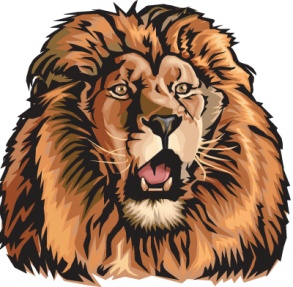 1702 Plainfield Road    Darien, Illinois 60561www.darienlionsclubfoundation.orgDLCF Board Meeting Agenda – June 18, 2020 – House of Brunsen2019-2020PresidentAndrew BrunsenVice PresidentJohn PearsonSecretary-CorrespondingRandy PorzelTreasurerMike FalcoSecretary-FinancialEd O’ConnerCommittee LiaisonBrian DahowskiPublicitySteve WerneckeActivitiesDon CozzolinoMembershipSteve HiattTail TwisterGreg RuffoloRyan WalheimLion TamerKevin LittwinPast PresidentKen Kohnke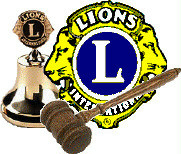 Call to order – Lion  President Andrew BrunsenCommittee Reports Special Needs – Lion Tom Weiland  Flag Program  - Lion Steve Hiatt   Queen of Hearts Raffle – Lion Don CozzolinoSecretary Report – Lion Randy PorzelMay 2019 Board Meeting approvalMay 2019 Business Meeting reviewTreasurer Report – Lion Mike Falco May 2019 Board Meeting approval May 2019 Business Meeting reviewReview of balancesPresident’s Report / CorrespondenceUnfinished BusinessNew BusinessBoard CommentsAndrew BrunsenJohn PearsonRandy PorzelMike FalcoEd O’ConnerSteve HiattSteve WerneckeBrian DahowskiDon CozzolinoGreg RuffoloRyan WalheimKevin LittwinKen KohnkeAdjourn